ANEXO I – Formulário de Indicação de Orientador Temporário 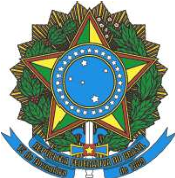 MINISTÉRIO DA EDUCAÇÃO INSTITUTO FEDERAL DO ESPÍRITO SANTO CAMPUS VILA VELHA Avenida Ministro Salgado Filho, 1000 – Bairro Soteco – 29106-010 – Vila Velha – ES DIRETORIA DE PESQUISA, EXTENSÃO E PÓS-GRADUAÇÃO COORDENAÇÃO DO PROFQUI FORMULÁRIO DE INDICAÇÃO DE ORIENTADOR TEMPORÁRIO ------------------------------------------------------------------------------------------------------------------------ Eu, NOME DO ORIENTADOR , pertencente ao quadro de docentes do  Mestrado Profissional em Química do IFES campus Vila Velha – PROFQUI, orientador(a) do(a) discente NOME DO DISCENTE no projeto intitulado NOME DO PROJETO , devido a MOTIVAÇÃO Indico Prof(a). Dr(a). NOME DO ORIENTADOR TEMPORÁRIO, pertencente ao quadro de docentes do Mestrado Profissional em Química do IFES campus Vila Velha – PROFQUI, como orientador(a) temporário(a) do(a) referido(a) aluno(a) como seu substituto(a), concedendo-lhe plenos poderes para responder em meu nome perante essa coordenadoria. Eu, NOME DO ORIENTADOR , pertencente ao quadro de docentes do  Mestrado Profissional em Química do IFES campus Vila Velha – PROFQUI, orientador(a) do(a) discente NOME DO DISCENTE no projeto intitulado NOME DO PROJETO , devido a MOTIVAÇÃO Indico Prof(a). Dr(a). NOME DO ORIENTADOR TEMPORÁRIO, pertencente ao quadro de docentes do Mestrado Profissional em Química do IFES campus Vila Velha – PROFQUI, como orientador(a) temporário(a) do(a) referido(a) aluno(a) como seu substituto(a), concedendo-lhe plenos poderes para responder em meu nome perante essa coordenadoria. Vila Velha, DIA	 de MÊS	 de ANO. Carimbo e assinatura do orientador(a) Vila Velha, DIA	 de MÊS	 de ANO. Carimbo e assinatura do orientador(a) temporário(a) O Colegiado de Pós-Graduação do Mestrado Profissional em Química do IFES campus Vila Velha, polo do Programa de Mestrado Profissional em Química em Rede Nacional, tomou ciência do ACEITE DA ORIENTAÇÃO TEMPORÁRIA DO PROJETO ACIMA, na reunião nº NÚMERO, do dia XX/XX/XXXX. O Colegiado de Pós-Graduação do Mestrado Profissional em Química do IFES campus Vila Velha, polo do Programa de Mestrado Profissional em Química em Rede Nacional, tomou ciência do ACEITE DA ORIENTAÇÃO TEMPORÁRIA DO PROJETO ACIMA, na reunião nº NÚMERO, do dia XX/XX/XXXX. Vila Velha, DIA	 de MÊS	 de ANO. Carimbo e assinatura do(a) Coordenador(a) 